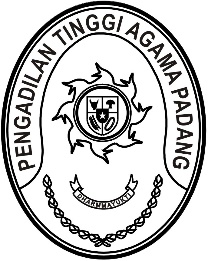 Nomor     	: W3-A//OT.00/VIII/2023	3 Agustus 2023Lampiran	:  -Perihal	:	Undangan Yth. Kasubag TU dan RTStaff di TU dan RT di-	TempatAssalamu’alaikum Warahmatullahi Wabarakatuh.Dengan ini kami mengundang Saudara untuk mengikuti Rapat Koordinasi di Sub Bagian Tata Usaha dan Rumah Tangga Pengadilan Tinggi Agama Padang, yang InsyaAllah akan dilaksanakan pada:Hari/Tanggal	:	Rabu, 29 Agustus 2023Jam	:	08.15 WIB s.d. selesai Tempat	:	Ruang Kabbag Umum dan Keuangan		Pengadilan Tinggi Agama PadangDemikian disampaikan dan terima kasih.Wassalam,Kabbag Umum dan Keuangan,Ismail, S.H.I., M.A.